โครงการเพื่อพัฒนาคุณภาพการศึกษา ประจำปีการศึกษา 2559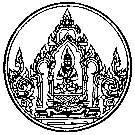 ชื่อโครงการ : ยกระดับผลสัมฤทธิ์การประเมินระดับชาติขั้นพื้นฐานลักษณะโครงการ : โครงการต่อเนื่องสนองกลยุทธ์โรงเรียน :		1)	พัฒนาผู้เรียนให้มีความรู้ความสามรถเต็มศักยภาพสู่มาตรฐานระดับสากลสอดคล้องมาตรฐานการศึกษา :		1)	มาตรฐานที่ 5 ตัวบ่งชี้ที่ 5.1, 5.4ผู้รับผิดชอบโครงการ : นางสุภาภร อิทธิโชติ นายธิปไตย วิไลพันธุ์กลุ่มงานที่รับผิดชอบ : กลุ่มบริหารวิชาการ	1.	หลักการและเหตุผล		ในการจัดการเรียนการสอนให้นักเรียนจำเป็นต้องสอดคล้องกับมาตรฐานและตัวชี้วัดของสาระการเรียนรู้นั้นนักเรียนจะต้องเข้ารับการประเมินระดับชาติขั้นพื้นฐานเพื่อประเมินความรู้ความสามารถ ซึ่งส่งผลต่อตัวนักเรียนและโรงเรียนจึงต้องพัฒนาการเรียนรู้ให้นักเรียนในรูปแบบต่างๆเพื่อให้มีระดับผลสัมฤทธิ์เป็นไปตามเกณฑ์ และมีผลคะแนนประเมินที่สูงขึ้น	2.	วัตถุประสงค์		1)	พัฒนาการเรียนการสอนให้มีวัสดุอุปกรณ์ที่จำเป็นต่อการเรียนรู้		2)	จัดทำเอกสารประกอบการเรียนการสอนเพื่อพัฒนาผลสัมฤทธิ์การประเมินระดับชาติขั้นพื้นฐาน		3)	เพื่อเป็นค่าใช้จ่ายดำเนินการจัดหาวิทยาการมาให้ความรู้กระบวนการคิดในการทำข้อสอบ		4)	เพื่อให้การมีผลสัมฤทธิ์ทางการเรียนที่สูงขึ้น	3.	เป้าหมายเชิงปริมาณและคุณภาพ		1)	นักเรียนระดับ ม.3 และม.6 ได้รับการพัฒนาการยกระดับผลสัมฤทธิ์การประเมินระดับชาติขั้นพื้นฐาน 100 %		2)	นักเรียน ม.3 ม.6 สามารถทำข้อสอบโอเน็ตและมีผลสัมฤทธิ์การประเมินระดับชาติขั้นพื้นฐานสูงขึ้น 100 %	4.	วิธีดำเนินการ/ขั้นตอนการดำเนินการ	5.	หน่วยงาน/ผู้ที่เกี่ยวข้อง		1)	กลุ่มบริหารงานวิชาการ		2)	กลุ่มบริหารงบประมาณ	6.	ระดับความสำเร็จ	7.	ผลที่คาดว่าจะได้รับ		1)	พัฒนาการเรียนการสอนให้มีวัสดุอุปกรณ์ที่จำเป็นต่อการเรียนรู้		2)	มีเอกสารประกอบการเรียนการสอนเพื่อพัฒนาผลสัมฤทธิ์การประเมินระดับชาติขั้นพื้นฐาน		3)	มีค่าใช้จ่ายดำเนินการจัดหาวิทยาการมาให้ความรู้กระบวนการคิดในการทำข้อสอบ		4)	ผลสัมฤทธิ์ทางการเรียนสูงขึ้น	ลงชื่อ ……………...............................……………….	ลงชื่อ ……………...............................……………….	(นายธิปไตย วิไลพันธุ์)	(นายบุญเกิด ฟุ้งสวัสดิ์)	ผู้เสนอโครงการ	ผู้พิจารณาโครงการผลการพิจารณาของผู้อำนวยการโรงเรียน	 อนุมัติ		 ไม่อนุมัติ		 อื่น ๆ …………………………ลงชื่อ ……………...............................……………….(นายสมบัติ รัตนคร)ผู้อำนวยการโรงเรียนพุทธิรังสีพิบูล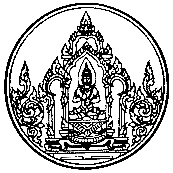 ตารางแสดงรายละเอียดทรัพยากรและค่าใช้จ่ายโครงการยกระดับผลสัมฤทธิ์การประเมินระดับชาติขั้นพื้นฐานสรุป	งบประมาณของโครงการยกระดับผลสัมฤทธิ์การประเมินระดับชาติขั้นพื้นฐานงาน/กิจกรรมที่สำคัญระยะเวลางบประมาณผู้รับผิดชอบ1)	ยกระดับผลสัมฤทธิ์ทางการเรียน50,000นายธิปไตย วิไลพันธุ์	(1)	วางแผนการดำเนินงานนางสุภาภร อิทธิโชติ	(2)	จัดทำปฏิทินการสอน	(3)	จัดสอนรวมในช่วงก่อนสอบ	(4)	สรุปและรายงานผลการดำเนินงานรวมรวม50,000ตัวชี้วัดความสำเร็จระดับความสำเร็จวิธีการประเมินเครื่องมือ1)	ผลสัมฤทธิ์เฉลี่ยของแต่ละกลุ่มสาระเป็นไปตามเกณฑ์63%การตรวจเอกสาร หลักฐาน ร่องรอยการปฏิบัติงาน หรือข้อมูลเชิงประจักษ์-	การจัดทำสารสนเทศผลสัมฤทธิ์ทางการเรียน และการตั้งเป้าหมายในการพัฒนาผู้เรียนเพื่อยกระดับผลสัมฤทธิ์ทางการเรียน-	รายงานผลสัมฤทธิ์ทางการเรียนระดับสถานศึกษาของผู้เรียนทุกกลุ่มสาระ และ ทุกระดับชั้นในปีปัจจุบัน และปีที่ผ่านมา-	รายงานเปรียบเทียบผลสัมฤทธิ์ทางการเรียนของผู้เรียน ตามเป้าหมายของสถานศึกษาทุกกลุ่มสาระ และทุกระดับชั้น ในปีปัจจุบัน และปีที่ผ่านมา2)	ผลการทดสอบระดับชาติเป็นไปตามเกณฑ์61%การตรวจเอกสาร หลักฐาน ร่องรอยการปฏิบัติงาน หรือข้อมูลเชิงประจักษ์-	รายงานผลการทดสอบของสถาบันทดสอบทางการศึกษาแห่งชาติ (สทศ.) ของผู้เรียนชั้นที่มีการทดสอบ ทั้ง 8 กลุ่มสาระ ในปีปัจจุบัน และปีที่ผ่านมา-	รายงานเปรียบเทียบผลการทดสอบของสถาบันทดสอบทางการศึกษาแห่งชาติ (สทศ.) ของผู้เรียน ตามเป้าหมายของสถานศึกษา ทั้ง 8 กลุ่มสาระ ในปีปัจจุบัน และปีที่ผ่านมาที่รายการจำนวนหน่วยราคาต่อหน่วยจำนวนเงิน(บาท)ประเภทค่าใช้จ่ายประเภทค่าใช้จ่ายประเภทค่าใช้จ่ายประเภทค่าใช้จ่ายประเภทค่าใช้จ่ายที่รายการจำนวนหน่วยราคาต่อหน่วยจำนวนเงิน(บาท)วัสดุค่าตอบแทนค่าใช้สอยครุภัณฑ์อื่น ๆ1ค่าตอบแทนวิทยากร40,0002ค่าเอกสาร10,000รวมเงินรวมเงินรวมเงินรวมเงิน50,000หมายเหตุ ทำเครื่องหมาย  ลงในประเภทค่าใช้จ่ายหมายเหตุ ทำเครื่องหมาย  ลงในประเภทค่าใช้จ่ายหมายเหตุ ทำเครื่องหมาย  ลงในประเภทค่าใช้จ่ายหมายเหตุ ทำเครื่องหมาย  ลงในประเภทค่าใช้จ่ายหมายเหตุ ทำเครื่องหมาย  ลงในประเภทค่าใช้จ่ายลำดับประเภทค่าใช้จ่ายรวมเงินแหล่งงบประมาณจำนวนเงิน1ค่าวัสดุ เงินอุดหนุนรายหัวฯ (เรียนฟรี 15 ปี) เงินรายได้สถานศึกษา เงินอื่น ๆ50,0002ค่าตอบแทน40,000 เงินอุดหนุนรายหัวฯ (เรียนฟรี 15 ปี) เงินรายได้สถานศึกษา เงินอื่น ๆ50,0003ค่าใช้สอย10,000 เงินอุดหนุนรายหัวฯ (เรียนฟรี 15 ปี) เงินรายได้สถานศึกษา เงินอื่น ๆ50,0004ค่าครุภัณฑ์ เงินอุดหนุนรายหัวฯ (เรียนฟรี 15 ปี) เงินรายได้สถานศึกษา เงินอื่น ๆ50,0005ค่าใช้จ่ายอื่น ๆ  เงินอุดหนุนรายหัวฯ (เรียนฟรี 15 ปี) เงินรายได้สถานศึกษา เงินอื่น ๆ50,000รวมทั้งสิ้นรวมทั้งสิ้น50,000 เงินอุดหนุนรายหัวฯ (เรียนฟรี 15 ปี) เงินรายได้สถานศึกษา เงินอื่น ๆ50,000